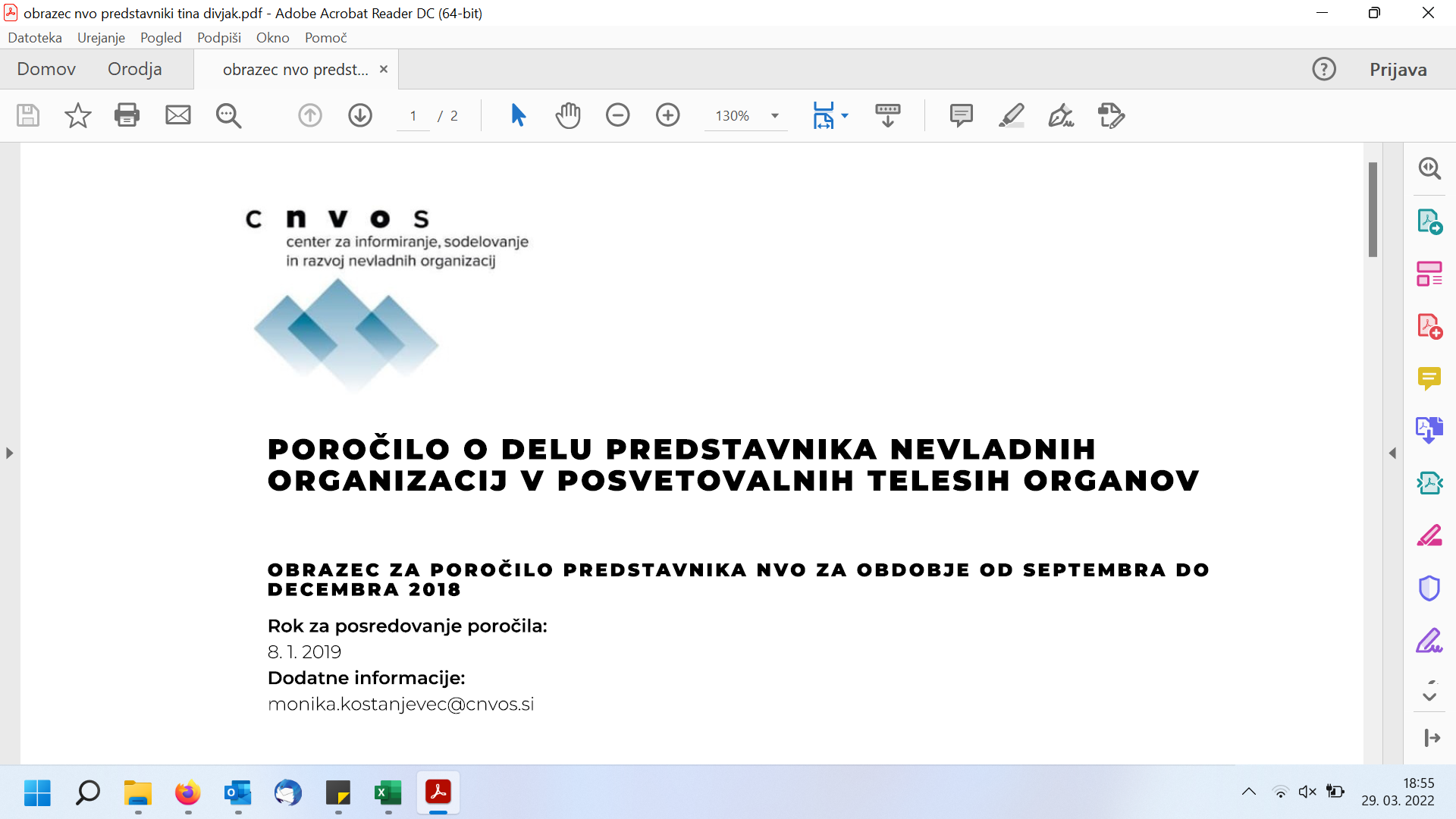 Obrazec za poročilo predstavnika NVO za obdobje oktober 2019 – januar 2020Dodatne informacije:info@cnvos.siIme in priimek predstavnika: *Bojan VogrinčičNaziv posvetovalnega telesa (odbora, komisije, skupine): *Nacionalni odbor za transnacionalne in medregionalne programe sodelovanja 2014-2020POROČILO O DELU Kratek povzetek dela posvetovalnega telesa v tem obdobju (S katerimi temami, nalogami se je telo ukvarjalo, katera srečanja so bila izvedena?) Poročilu lahko priložite tudi vabila oz. dnevne rede srečanj. *Seja se je začela s pozdravom predsedujočega in potrditvijo predlaganega dnevnega reda. Sledila je vsebinska točka dnevnega reda s predstavitvijo transnacionalnih programov 2021−2027, kjer je Nadja Kobe predstavila: programska območja transnacionalnih programov, programska telesa v okviru programiranja, sredstva, prioritete dosedanjih programov, postopek in vsebino programiranja ter odgovornosti Slovenije. Kaže, da se bodo sedanji programi nadaljevali tudi v obdobju 2021−2027 brez velikih sprememb. Posebna pozornost je bila namenjena posvetom z deležniki.Katera so bila izpostavljena ključna vprašanja, ki vplivajo na NVO, in kateri so bili ključni sklepi oz. rezultati dela posvetovalnega telesa za NVO? *Posebnih sklepov ni bilo, nacionalni odbor se je seznanil s predstavitvijo o programiranjutransnacionalnih programov, opravil razpravo ter bil povabljen k aktivni angažiranosti, tudi vneformalnih skupinah. Posredovanje informacij odprti razpravi do NVO!Predstavitev dela predstavnika NVO v posvetovalnem telesu (Kakšno vlogo ste imeli pri obravnavi vprašanj, relevantnih za NVO?): * Ker je bila seja informativnega značaja ni bilo posebne vloge v povezavi z obravnavo vprašanj, relevantnih za NVO.Kako vam NVO lahko posredujejo svoje predloge in vprašanja? *NVO lahko posredujejo svoje predloge in vprašanja na e-mail bojan.vogrincic@gmail.com